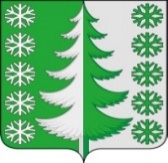 Ханты-Мансийский автономный округ - ЮграХанты-Мансийский муниципальный районмуниципальное образованиесельское поселение ВыкатнойАДМИНИСТРАЦИЯ СЕЛЬСКОГО ПОСЕЛЕНИЯПОСТАНОВЛЕНИЕот 22.11.2021                                                                                                      № 86 п. ВыкатнойОб утверждении перечня главных администраторов источников финансирования дефицита бюджета сельского поселения ВыкатнойВ соответствии с пунктом 4 статьи 160.2 Бюджетного кодекса Российской Федерации, постановлением Правительства Российской Федерации от 16.09.2021 № 1568 «Об утверждении общих требований к закреплению за органами государственной власти (государственными органами) субъекта Российской Федерации, органами управления территориальными фондами обязательного медицинского страхования, органами местного самоуправления, органами местной администрации полномочий главного администратора источников финансирования дефицита бюджета и к утверждению перечня главных администраторов источников финансирования дефицита бюджета субъекта Российской Федерации, бюджета территориального фонда обязательного медицинского страхования, местного бюджета», Уставом сельского поселения Выкатной:1. Утвердить перечень главных администраторов источников финансирования дефицита бюджета сельского поселения Выкатной, согласно приложению к настоящему постановлению.2. Настоящее постановление вступает в силу после его официального опубликования (обнародования) и применяется к правоотношениям, возникающим при составлении и исполнении бюджета сельского поселения Выкатной, начиная с бюджетов на 2022 год и на плановый период 2023 и 2024 годов.Глава сельскогопоселения Выкатной                                                                        Н.Г. ЩепёткинПриложениек постановлению администрациисельского поселения Выкатнойот 22.11.2021 № 86Переченьглавных администраторов источников финансированиядефицита бюджета сельского поселения ВыкатнойКод бюджетной классификации главного администратора источников финансирования дефицита бюджета сельского поселенияКод бюджетной классификации главного администратора источников финансирования дефицита бюджета сельского поселенияНаименование главного администратора источников финансирования дефицита  бюджета                                                                                                                 сельского поселения 650650администрация сельского поселения Выкатной65001 03 01 00 10 0000 710Получение кредитов из других бюджетов бюджетной системы Российской Федерации бюджетами сельских поселений в валюте Российской Федерации65001 03 01 00 10 0000 810Погашение бюджетами сельских поселений кредитов из других бюджетов бюджетной системы Российской Федерации в валюте Российской Федерации65001 05 02 01 10 0000 510Увеличение прочих остатков денежных средств бюджетов сельских поселений65001 05 02 01 10 0000 610Уменьшение прочих остатков денежных средств бюджетов сельских поселений65001 06 05 01 10 0000 640Возврат бюджетных кредитов, предоставленных юридическим лицам из бюджетов сельских поселений в валюте Российской Федерации65001 06 05 01 10 0000 540Предоставление бюджетных кредитов юридическим лицам из бюджетов сельских поселений в валюте Российской Федерации